EET       he     eacher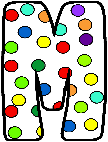 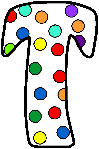 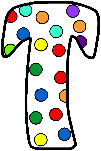   THE BASICS    MY CHILDHOODMY FAVORITES                            MY EDUCATION         TIDBITS          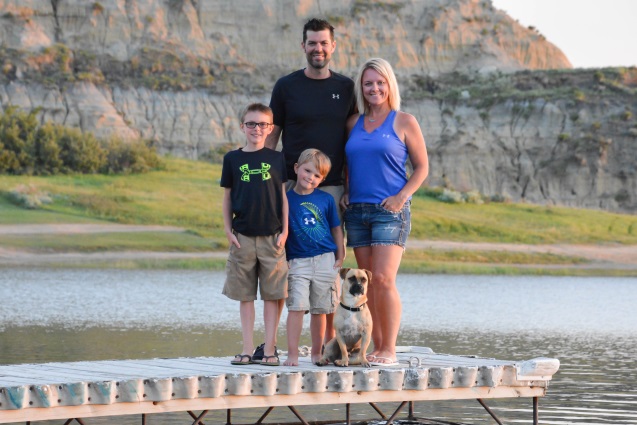 